附件：2021年度注册会计师网络录播（专业课）操作流程电脑端学习和微信端学习流程一、电脑端学习第一步：登录平台1、 输入网址：http://cpazysh.ce.esnai.net2、 登录培训    在“学员登录”区，输入姓名、执业会员证书号、验证码登录。（如果验证码未显示，请多刷新网页即可，登陆后需补充个人信息）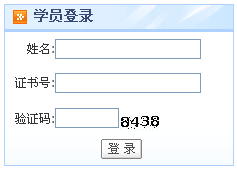 仔细阅读2021年度培训提示信息，并点击“确认”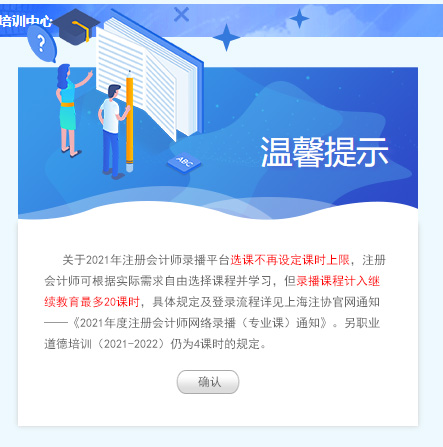 第二步：选课请您选择“2021年度执业会员继续教育”，并详细阅读“培训要求”。  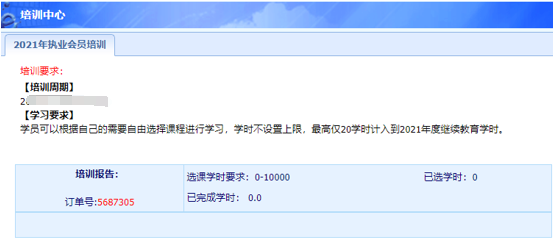 2、 在线选课2021年度专业录播课培训的课程内容包括直播回放、先锋电台、专业课程三个模块，其中先锋电台课程为音频形式，注册会计师可以根据自己的需要选择课程进行学习。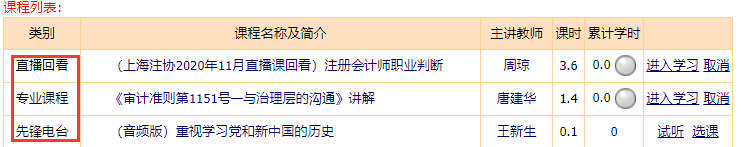 （1）试听：点击“试听”可先试听15分钟课程。  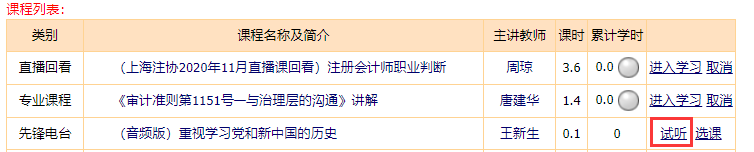 （2）选课：点击“选课”后即可看到“进入学习”按钮。  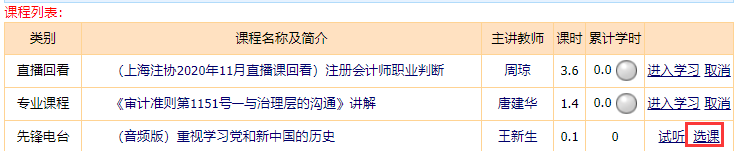 （3）取消选课：未听课前，可点击“取消”按钮取消选课，如果已经听了此门课程，则无法再取消。 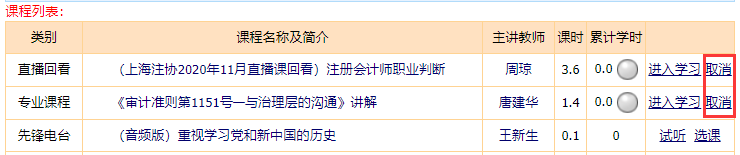 第三步：在线学习1、 在课程列表中点“进入学习”，进入课程学习中心。 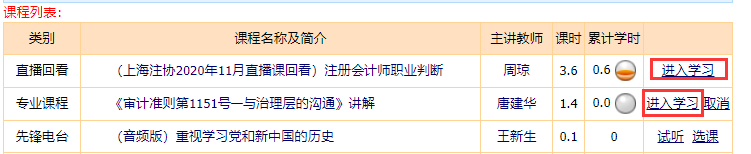 学习中心功能（1）课程学习：点击视、音频链接在线听课，在听课的过程中，20分钟会自动弹出问题，回答正确后，课程继续播放。系统将自动记录听课时长作为已完成学时。 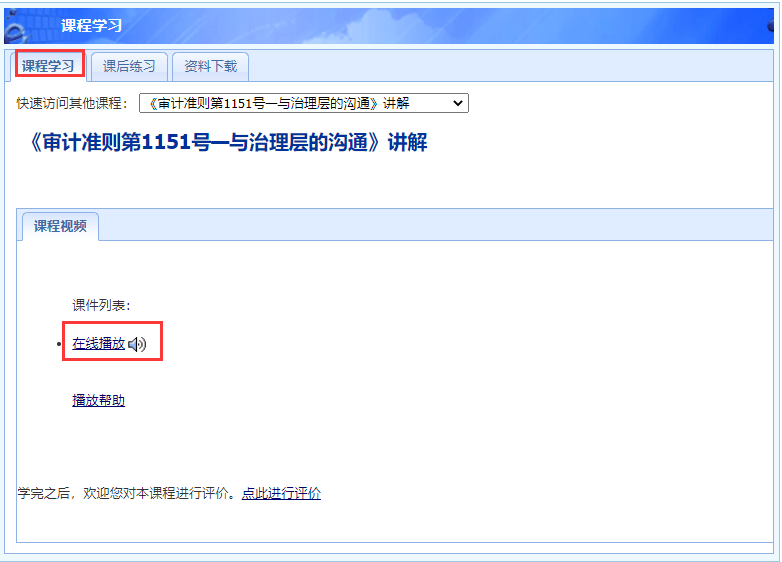 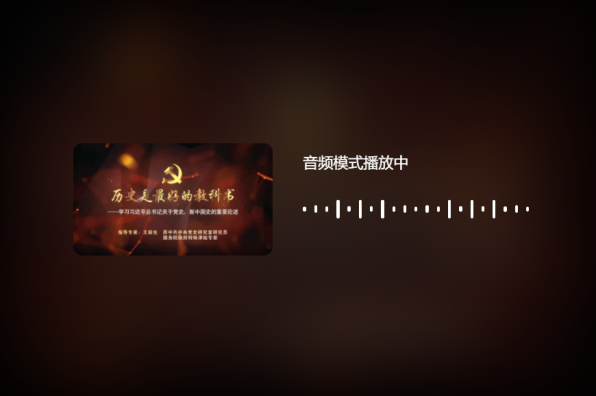 先锋电台音频课程听课界面（2）资料下载：可下载课程讲义，进行打印。 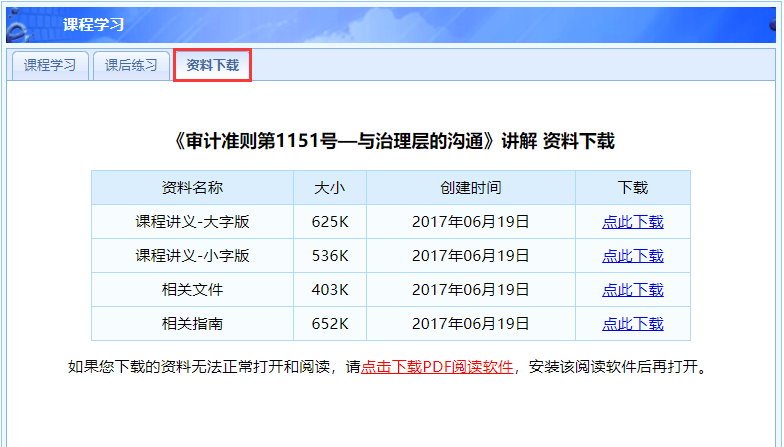  （3）答疑中心：课程内容相关的提问会在24小时内答复，其他问题可拨打400电话咨询客服人员，7*24小时无休。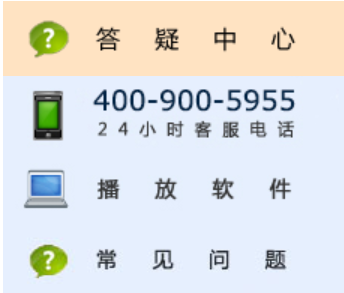 3、当您已完成20学时课程时，请确认是否要继续学习，若继续学习请点击“继续”，若要结束学习，请点击“确认”，将返回培训首页。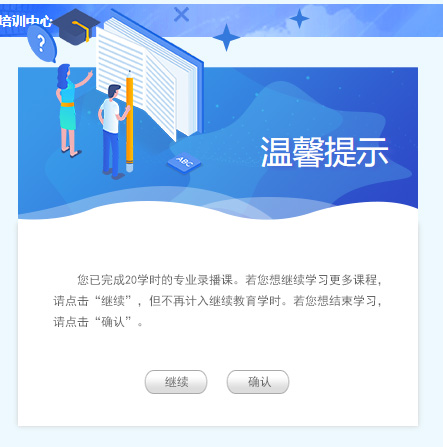 二、微信学习流程1、在进行绑定微信参加学习前，请先使用电脑登录培训平台，完成选课，然后在左侧登陆区点击“绑定我的微信”。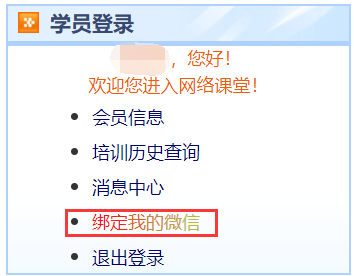 2、在手机微信首页界面，点击右上角菜单的加号，选择菜单项“扫一扫”，扫描网页《微信绑定说明》中的第一个二维码（或下图二维码），关注“上海国家会计学院远程信息网”。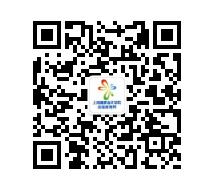 3、绑定微信学习（1）点击微信菜单项中“微信学习”中的子菜单“继续教育”，进入绑定界面。（2）点击“绑定新的培训”，然后扫描《微信绑定说明》中的第二个二维码。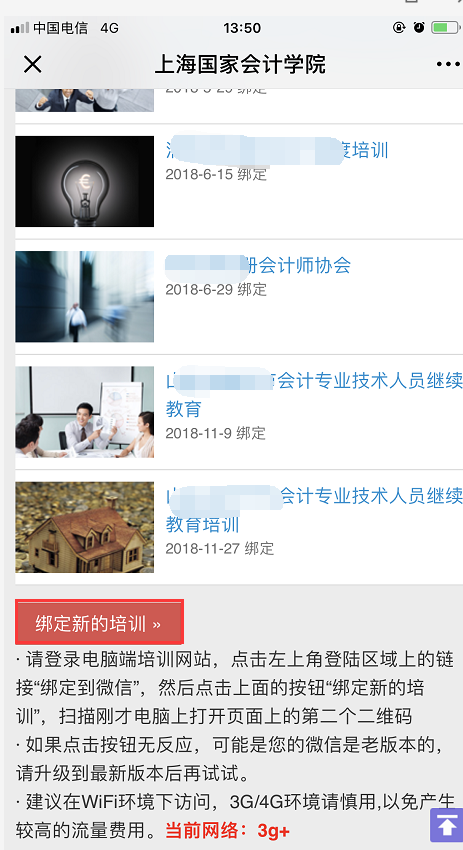 选择需要参加的培训名称，即可完成绑定。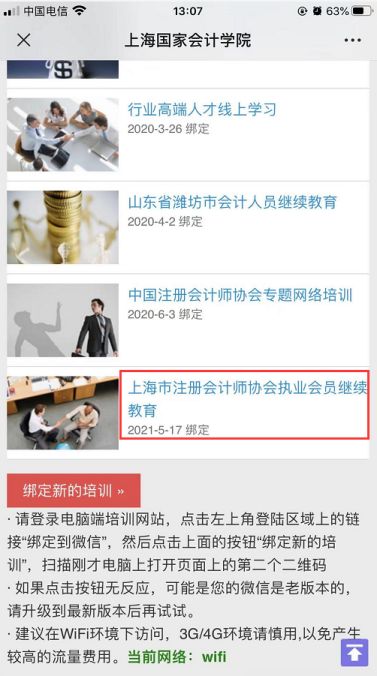 4、绑定完成后，即可进入培训主界面，在“我的培训”列表中可看到所选择的培训名称，点击具体培训，即可进入学习。还可以在微信端做练习题以及提问等等。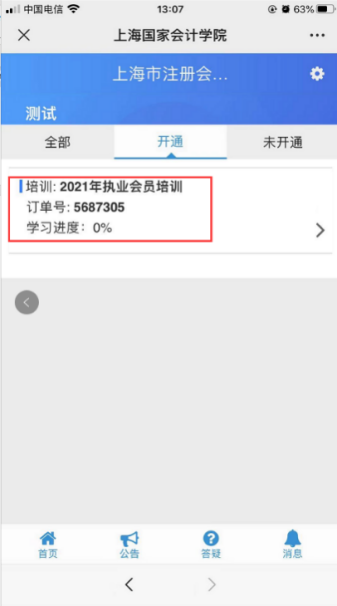 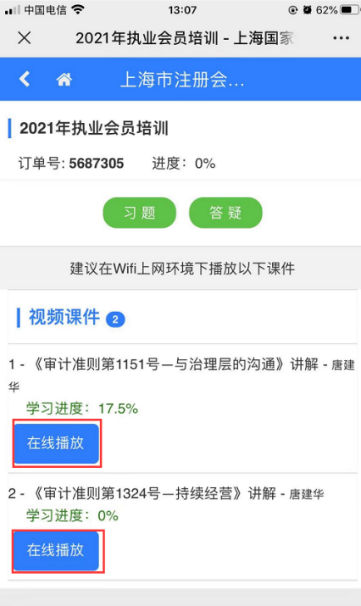 5、学习过程中，学时会自动同步到PC端。备注：教务咨询电话及工作时间咨询电话：400-900-5955（免长途，只收市话费）咨询时间：24小时客服（周末不休）传真：021-69768028Email: elearn@snai.edu